Amministrazione di Sostegno/Curatela/TutelaInventario iniziale del patrimonioProcedura n. ______/_______Il/La sottoscritto/a amministratore di sostegno/curatore/tutoreCognome e Nome __________________________________________________________________Nato/a a _____________________________________________________ Prov. (____) il ____/____/______ Residente a ____________________________________________________________________ Prov. (____) Recapito telefonico _____________________________ E-mail______________________________ Codice Fiscale ____________________________________________________________________Del beneficiario:Cognome e Nome __________________________________________________________________Nato/a a _____________________________________________________ Prov. (____) il ____/____/______ Residente a ____________________________________________________________________ Prov. (____) Recapito telefonico _____________________________ E-mail______________________________ Situazione domiciliare del rappresentato: Vive presso casa di cura, comunità o altra struttura
 Vive in famiglia con altre n.____ persone conviventi 
 Vive da solo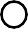 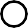 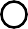  Vive in abitazione con badante Altro (specificare)Condizioni fisiche del rappresentato: Autosufficiente, esce di casa da solo Autosufficiente, ma non esce di casa da solo  In sedia a rotelle o poltrona Permanentemente a lettoPatrimonio del beneficiario al momento della nomina:Beni mobili: indicazione dell'istituto bancario, della tipologia del bene e del saldo dei conti correnti postali o del valore dei titoli e delle polizze:____________________________________________________________________________________________________________________________________________________________________________________________________________________________________________________________________________________________________________________________________Beni mobili: inventario dei beni contenuti in cassette di sicurezza e/o beni di valore custoditi in abitazioni:____________________________________________________________________________________________________________________________________________________________________________________________________________________________________________________________________________________________________________________________________Beni immobili: elenco, con ubicazione e percentuale di proprietà o di usufrutto:____________________________________________________________________________________________________________________________________________________________________________________________________________________________________________________________________________________________________________________________________Beni mobili registrati: elenco autoveicoli, motocicli e barche:____________________________________________________________________________________________________________________________________________________________________________________________________________________________________________________________________________________________________________________________________Partecipazioni societarie: elenco società, con indicazione della percentuale e del valore delle quote:____________________________________________________________________________________________________________________________________________________________________________________________________________________________________________________________________________________________________________________________________Previsione entrate annuali:Previsione uscite annuali:AllegaFotocopia del documento d'identità e codice fiscale del ricorrente e del beneficiarioEstratti conto bancari/postaliEstratti conto depositi titoli bancari/postaliCopia polizzeCopia libretto autoveicoliElenco beni inventariati, con fotografieVisure catastali degli immobiliCopia contratti di locazioneDocumenti di partecipazioni societarieTreviso, lì ____/____/______							Firma leggibile
____________________________________________Importo (euro)Pensioni, stipendi, assegni del coniuge€Indennità di accompagnamento€Interessi attivi su conto corrente€Interessi attivi su titoli e investimenti bancari€Incassi per scadenza titoli e obbligazioni€Incassi per utili di attività o società€Incassi per canoni di locazione€Altri incassi (specificare)€Importo (euro)Rette per case di riposo o altre strutture assistenziali€Compensi per badanti, infermieri e collaboratori€Spese sanitarie, farmaci ed esami clinici€Spese vitto, abbigliamento e cura della persona€Spese per istruzione, corsi e tempo libero€Trasporti (abbonamenti, taxi ed ambulanze)€Canoni di locazione pagati€Spese condominiali€Utenze domestiche (acqua, luce, gas o altri)€Spese telefoniche€Imposte e tasse€Pagamento di rate di mutui o di finanziamenti€Altre spese (specificare)€